令和５年度つやま健康ポイント参加申込書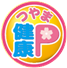 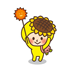  ○参加申込・チャレンジ・ポイント交換申請期間※　 令和５年８月１日～令和６年２月２９日（当日消印有効） ※参加申込期間は、参加申込者数が定員に達した場合、上記の期間に関わらず受付終了 します。太枠の中を記入してください。＜ご注意ください＞※商品券は代表者の方に参加人数分をまとめて郵送いたしますので、複数人で参加された代表者の方はそれぞれの方に必ずお配りください。イオン、天満屋、マルイ、はばたき（作州津山商工会共通商品券）の中からお選びください。（はばたきは、有効期限（発行日から半年間）があります。）＜参加人数に応じた一人当たりの商品券の金額＞　　★１人参加：１，０００円／人　★２人参加：１，５００円／人　★３人参加：２，０００円／人※ポイント交換申請時には、「ポイント台紙」、「添付書類」、「チャレンジ記録表」及び「アンケート」をあわせて提出してください。※この事業において収集した測定値や健診結果等の情報は、今後の本市保健事業向上等のため活用させていただきます。　いただいた個人情報は保健事業の目的以外には使用しません。申込日R　　年 　月   日代表者（商品券受取人）2人目3人目住所津山市津山市津山市電話番号生年月日S・H　　年　　月　　日S・H　　年　　月　　日S・H　　年　　月　　日希望商品券イ オ ン ・ 天 満 屋マ ル イ ・ はばたきイ オ ン ・ 天 満 屋マ ル イ ・ はばたきイ オ ン ・ 天 満 屋マ ル イ ・ はばたき測定値や健診結果等の情報提供に同意して申込みます。測定値や健診結果等の情報提供に同意して申込みます。測定値や健診結果等の情報提供に同意して申込みます。測定値や健診結果等の情報提供に同意して申込みます。参加受付日ポイント交換受付日受付者／ＩＤ